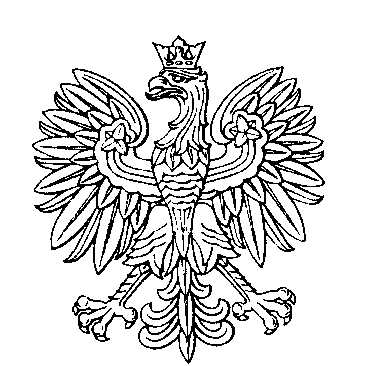 OBWODOWA KOMISJA WYBORCZA NR 1w gminie BiałaczówSKŁAD KOMISJI:Przewodniczący	Mariola Agnieszka ZalegaZastępca Przewodniczącego	Patrycja WatychowiczCZŁONKOWIE: